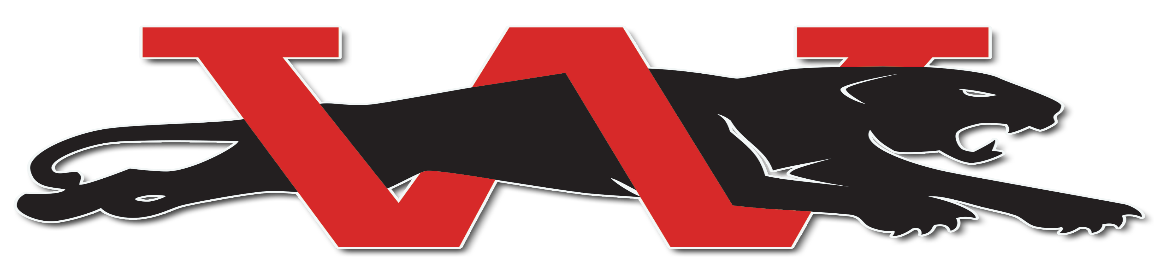 WESTMOORE WRESTLINGVOLUNTEER OPPORTUNITIESParents,	Westmoore wrestling will be hosting four wrestling events this season and we will be needing lots of help for two of those.  The first event we will need help is the Westmoore Open, Nov. 12; the second event will be our HS and JH JV tournament Saturday, Dec. 17th.  we will need table workers (3 per table), concession stand workers, hospitality workers, and gate workers. Signup sheets will be available after the parent meeting.  If you are unable to sign up at the meeting, please check the items below that you would like to volunteer for at these events.  Shifts will be 3-4 hours (we will make sure you can see your child wrestle). Please return this form with the other paper work by FRIDAY, SEPTEMBER 16TH  _____ Table worker: (3 people/table – computer person, towel tapper, bander)_____ Concession Stand_____ Door/Gate (take admission money): We will have 2 people/ table and we will have 2 tableParent Name: ______________________ Phone Number: ___________________Parent Email: _______________________________________________________